Маршрут движения обслуживаемых граждан до МБДОУ «ДСКВ № 42 «Планета детства»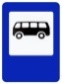 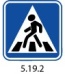 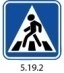 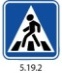 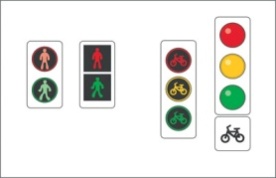 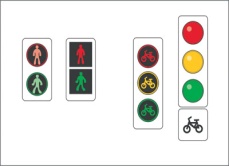 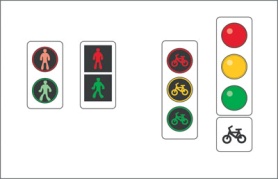 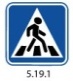 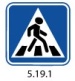 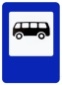 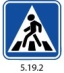 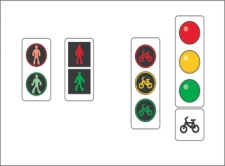 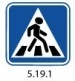 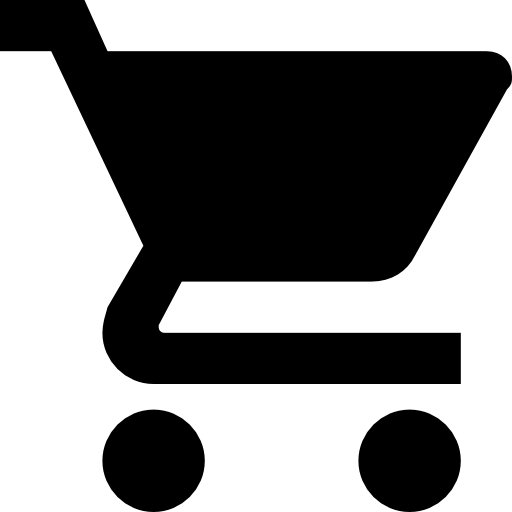 